voltijdINHOUDSOPGAVEINLEIDINGGedurende het gehele studiejaar ben je bezig jezelf te ontwikkelen als leraar; je doet vakkennis, vakdidactische kennis en algemeen pedagogisch-didactische kennis op. Alle onderdelen in de opleiding dragen hieraan bij.  Daar waar het samen komt, spreken we over integraal handelen. Het gaat dan niet alleen om handelen in de praktijk, maar ook om het kunnen onderbouwen van jouw handelen. Je laat zien dat je jouw handelen in de lespraktijk onderzoekt, ter discussie stelt en eventueel aanpast met behulp van (in de opleiding) behandelde theorie en ontwikkelde visie. Op verschillende momenten in de opleiding vragen we je om jouw ontwikkeling zichtbaar te maken en te laten zien waar je staat. Met behulp van het leren op de werkplek, de lessen op de opleiding en jouw eigen leerplan, vul jij jouw groeidossier om je ontwikkeling binnen de drie bekwaamheidsgebieden en de brede professionele basis zichtbaar te maken. Uiteindelijk selecteer je daar diverse producten uit die je voor de toetsing plaatst in je presentatiedossier.  vier bekwaamheidsgebiedenIn de niveaubeschrijving komen telkens vier bekwaamheidsgebieden terug:  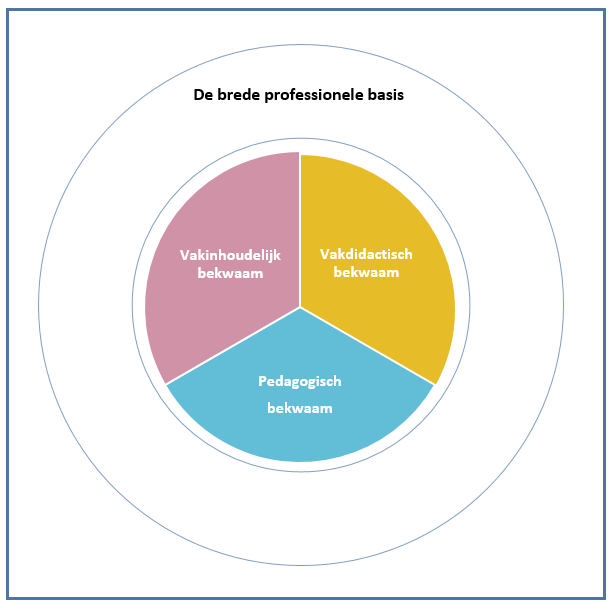 Vakinhoudelijk bekwaam Vakdidactisch bekwaam Pedagogisch bekwaam  De brede professionele basis (de buitenschil om de drie bekwaamheidsgebieden) Deze bekwaamheidsgebieden vormen een rode draad door de opleiding. In elke OWE wordt aan een of meerdere bekwaamheidsgebieden gewerkt. Voor de beoordeling van het integrale handelen is per bekwaamheidsgebied beschreven wat er op dit niveau van je verwacht wordt. De niveaubeschrijving is te vinden op de insite-pagina van je opleiding.Beoordelings- en evaluatiemomentenOVERIGGroeidossierJe maakt je ontwikkeling zichtbaar in het groeidossier. Het programma dat daarvoor gebruikt wordt is Bulb. In je groeidossier verzamel je een breed scala aan informatie die je ontwikkeling zichtbaar maakt. Het groeidossier wordt niet als product beoordeeld. Het groeidossier speelt wel een rol in de boordeling van de brede professionele basis. Het is namelijk het instrument om de ontwikkeling zichtbaar te maken. In deze handleiding wordt niet ingegaan op de techniek van Bulb, de inrichting van het dossier, professionele identiteit het geven en ontvangen van feedback, de taak en rolverdeling en andere werkwijzen. Deze informatie is hier te vinden.  Begeleiding tijdens werkplekleren niveau 2 leerjaar 2 (wpl2lj2)Gedurende de gehele opleiding vindt begeleiding plaats om jou te ondersteunen in jouw persoonlijke ontwikkeling als leraar in opleiding. Die begeleiding krijg je niet alleen van je studieloopbaanbegeleider, maar ook van docenten, begeleiders op de werkplek of in projecten, etc. In deze paragraaf lichten we kort toe hoe de begeleiding op de werkplek is vormgegeven.  
Wie je begeleiders zijn tijdens wpl2 hangt af van de opleidings-, samenwerkings- of stageschool. Op een opleidingsschool en samenwerkingsschool zijn altijd collega’s van zowel de school als het instituut om je te begeleiden en op te leiden; er zijn in ieder geval een instituutsopleider (io) en een schoolopleider (so). Zij vormen samen het opleidingsteam. Daarnaast is er de dagelijkse begeleiding van je werkplekbegeleider (wpb).  Op een stageschool heb je te maken met een werkplekbegeleider (wpb) en een instituutspracticum docent (ipd) vanuit je opleiding.  Bij de start van het werkplekleren vindt een kennismakingsgesprek plaats met je begeleiders. Ongeveer twee weken nadat je gestart bent met het werkplekleren, vindt er een startgesprek plaats met in elk geval je werkplekbegeleider en het opleidingsteam/de instituutspracticumdocent. De manier waarop een driehoeksgesprek (waarvan het startgesprek de eerste is) gevoerd wordt kent een protocol. Meer informatie hierover vind je hier. Je bereidt dit gesprek zorgvuldig voor. Je bepaalt samen met je begeleiders wat je leerdoelen zijn, hoe kwaliteit eruit ziet en hoe je de doelen gaat bereiken. Hierbij maak je gebruik van de beschrijving van bekwaamheden in het beoordelingsformulier (zie bijlage C). De leerdoelen en afspraken over de wijze waarop je hieraan wil gaan werken leg je vast in je groeidossier. Gedurende het werkplekleren bespreek je regelmatig met je begeleiders hoe je voortgang is, vraag je feedback en stel je eventueel je leerdoelen of –activiteiten bij. Hierbij maak je gebruik van je groeidossier. Bij de tussenevaluatie voer je een tweede driehoeksgesprek. Daarin evalueer je de voortgang op de doelen en maak je een plan voor het leertraject tot aan de eindevaluatie.Voorbereiding op de toetsingGedurende het eerste jaar werk je continu in je groeidossier (zie bovenstaande). Uiteindelijk laat je zien hoe je je ontwikkeld hebt en waar je op dat moment staat t.a.v. de vier bekwaamheidsgebieden.  Digitale producten die je wilt inzetten voor de toetsing, selecteer je uit het groeidossier en voeg je toe aan het toetsproduct: eindbeoordeling wpl2 <Eindbo wpl2> in Handin. Werken in HandinIn Handin staan alle toetsen, zo ook de eindbeoordeling van wpl2, leerjaar 2.  Beoordeling wpl2, leerjaar 2 In de beoordeling wordt aan de hand van wat je in de praktijk hebt laten zien en jouw presentatiedossier beoordeeld of het voldoet aan de beoordelingscriteria per bekwaamheidsgebied. Zie het beoordelingsformulier in bijlage 3. De vorm waarin deze praktijkbeoordeling plaatsvindt, wordt door het opleidingsteam op de opleidingsschool bepaald. Voor studenten op de samenwerkings- en stagescholen wordt de praktijkbeoordeling aangestuurd vanuit het instituut. Inleverprocedure eindbeoordeling overige stagetypenio=instituutsopleider, wpb=werkplekbegeleider, ipd=instituutspracticumdocent * Ipd in het geval van een stageschool. ** Bij sommige computers werkt de link niet omdat Outlook niet als standaardprogramma wordt gebruikt. Geef in dat geval in het onderwerp van de mail duidelijk aan om welke student, opleiding en stagetype het gaat, inclusief het cijfer.  Overzicht van bijlagenBijlage 1: Praktische informatie over het onderdeel werkplekleren Bijlage 2: Formulier tussenevaluatie wpl2Bijlage 3: Beoordelingsformulier wpl2 leerjaar 2Bijlage 4: Waar moet ik inleveren?Bijlage(N)Bijlage 1. Praktische informatie over het onderdeel werkpleklerenBasisinformatie Voorafgaand aan het werkplekleren Tijdens het werkplekleren  Afronding van het werkplekleren Bijlage 2. Formulier tussenevaluatie wpl2 voltijd, deeltijd (2023-2024) Dit formulier wordt gebruikt tijdens de tussenevaluaties wpl2 deeltijd, wpl2 leerjaar 2 voltijd, wpl2 leerjaar 3 voltijd en wpl2 kopopleiding Procedure en werkwijze tussenevaluatie wpl2Voor de tussenevaluatie dient dit formulier te worden ingevuld en te worden besproken met student, werkplekbegeleider en een vertegenwoordiger van het instituut. De volgende werkwijze wordt gehanteerd: De student vult in dit formulier de evaluatie per bekwaamheidsgebied in; De student verstuurt document naar begeleiders;  De begeleiders vullen de evaluatie per bekwaamheidsgebied in; Tijdens het evaluatiegesprek worden de evaluatie, feedback en feedforward besproken en waar nodig aangevuld; De student bewaart het document in het groeidossier (de evaluatie is voorwaardelijk voor eindbeoordeling). Voor de student: Per bekwaamheidsgebied vul je een evaluatie in waarbij je terugkijkt op het eerste deel van je stage. Bij het invullen van de evaluaties kun je de volgende vragen gebruiken: Waar heb je aan gewerkt? Hoe heb je dat gedaan? Waar sta je in je ontwikkeling binnen dit bekwaamheidsgebied? Wat heb je nog te leren? Hoe ga je dat aanpakken?  Voor begeleiders: De status van dit formulier is formatief. We adviseren om in dit formulier duidelijk aan te geven op welke wijze de student zich heeft kunnen ontwikkelen binnen de vier bekwaamheidsgebieden en op welke wijze de student dat heeft gedaan. Geef ook duidelijk aan aan welke punten de student nog moet werken om het eindniveau 2 te bereiken, of er vertrouwen is of dit gaat lukken en/of er twijfel is over bepaalde bekwaamheden. Bij twijfel wordt dit signaal door de instituutsopleider/ipd ook gedeeld met de SLB’er van de student. Evaluatieformulier wpl2 (2023-2024)Bijlage 3. Beoordelingsformulier wpl2 leerjaar 2 voltijd (2023-2024) Oordeel per bekwaamheidsgebied & cijferbepaling    Wpl2, leerjaar 2 en wpl2, leerjaar 3 dienen beiden behaald te worden. Wpl2, leerjaar 2, wordt behaald indien de student aan het einde van de stage kan aantonen dat er voldoende vertrouwen is in de ontwikkeling van de student om aan het eind van jaar 3 de leeruitkomsten te behalen. Er is voldoende vertrouwen indien op alle bekwaamheidsgebieden voldoende vertrouwen is gescoord (6 of hoger).Wpl2, leerjaar 3 wordt behaald indien de leeruitkomsten die gelden voor geheel wpl2 worden aangetoond.
Voor de bepaling van het eindcijfer van werkplekleren 2 leerjaar 2 wordt onderstaande schaal aangehouden:bijlage 4. waar moet ik inleveren?Waar moet ik inleveren? Alle beoordelingen (Eindbeoordeling wpl2 en (indien van toepassing) Integrale eindtoets (IT2)) kunnen in Handin worden ingeleverd bij één toetsproduct, bijvoorbeeld: ‘((Portfolio)beoordeling) Integraal handelen 2’ of   ‘Integrale toets niveau 2’ ‘Integrale eindtoets: dossier integraal handelen 2’ ‘Eindbeoordeling WPL2B’ (bevat dus géén IT2)Het toetsproduct valt onder het onderwijsproduct:   ‘Integraal handelen in de beroepsprakijk 2’Hoe komen mijn beoordelingen in Handin terecht?   Inleverproces IH: Eindbeoordeling WPL De WPL-begeleider stuurt het WPL-beoordelingsformulier op naar de IO-er, OWK-er, SO-er of IPD-er. Hij of zij stuurt het formulier vervolgens door naar het loket (beoordeling-wpl-ae@han.nl).   De student doet het beoordelingsverzoek in Handin. Je hoeft hier geen beoordelaar te kiezen, omdat het verzoek terecht komt bij de loketmedewerker.  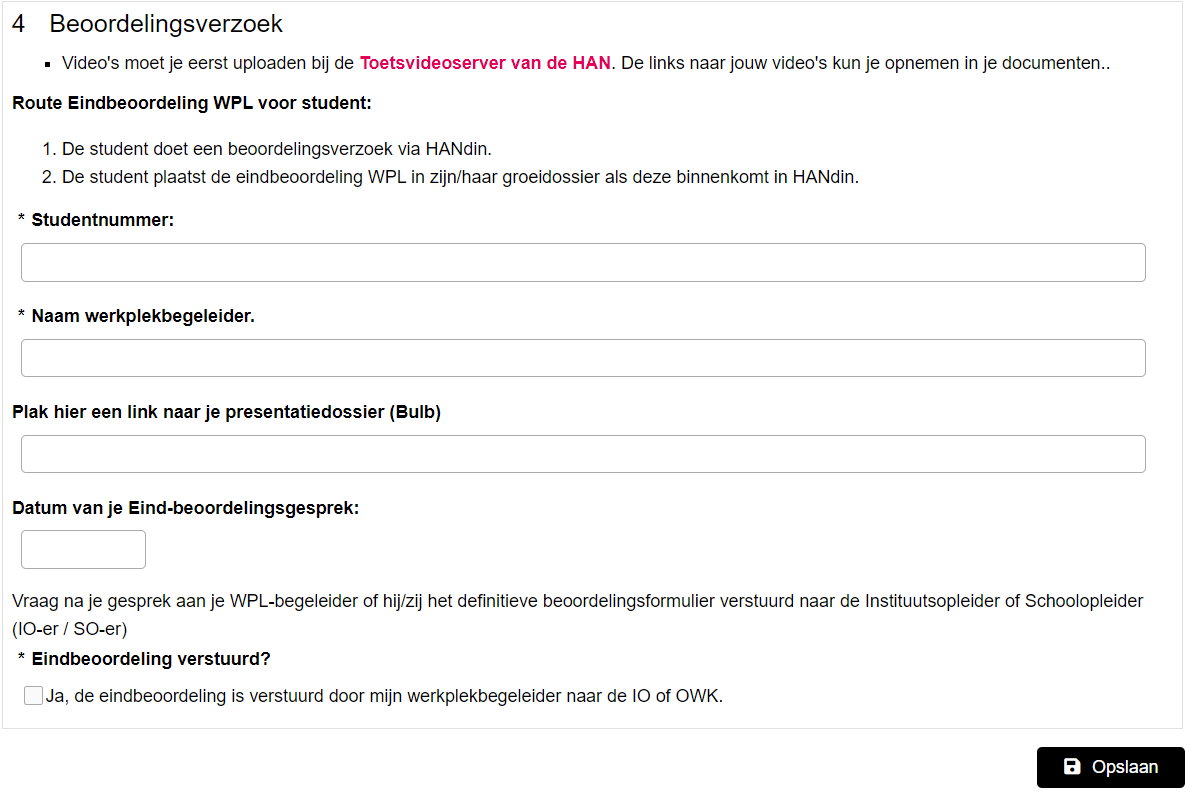 Het loket voegt het ontvangen beoordelingsformulier en het cijfer vervolgens toe aan het beoordelingsverzoek in Handin. Integrale eindtoets Vervolgens krijgt de student de optie in Handin om de 'bewijslast'* voor de integrale toets (presentatiedossier, documenten) toe te voegen. Voltijdstudenten kiezen NIET zelf hun beoordelaar. *Bewijslast voor integrale toetsing kun je gaan inleveren als de volledige beoordeling van het werkplekleren is afgerond. Als je het beoordelingsformulier terug hebt van het loket, wordt er een nieuw inleverformulier gestart, en deze verschijnt onder het beoordelingsformulier van het werkplekleren. Je kunt daar dan je overige bewijslast uploaden.  Hoe kan ik een beoordeling herkansen? Op dit moment kun je (nog) niet zelf een herkansing van een beoordeling in Handin indienen. Mocht je een herkansing hebben gedaan, dan kunnen de digicoaches (digicoaches.ae@han.nl) je helpen dit in Handin te zetten. 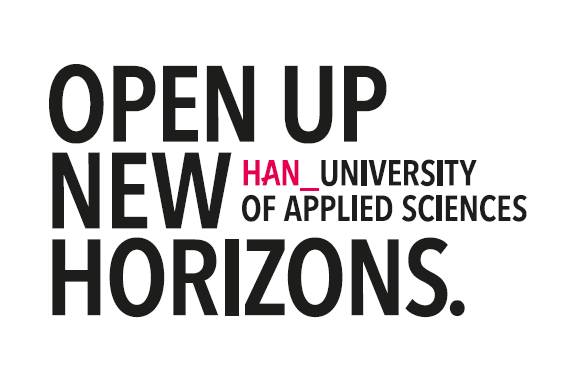 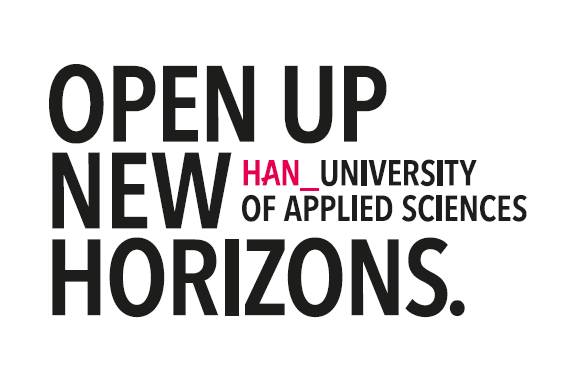 _Werkwijze en toetsing toegelichtWat Vorm  Moment  Omschrijving  Beoordeling door  Ontvankelijkheids-eisen  Beoordelings-formulier  Tussenevaluatie wpl2, leerjaar 2Evaluatie op basis van gesprek  Halverwege wpl2, leerjaar 2Het gaat er bij deze tussenevaluatie om dat je laat zien dat je bewust bent van waar je staat in de ontwikkeling binnen de vier bekwaamheidsgebieden en weet wat je leerdoelen zijn voor het tweede deel van je stage.Wpb en io of so Of bij stageschool: wpb en ipdGeenBijlage 2Beoordeling wpl2, leerjaar 2Beoordeling d.m.v. presentatie-dossier en  gesprek Aan het eind van het werkplekleren 2, leerjaar 2Bij wpl2, leerjaar 2 wordt beoordeeld of er voldoende vertrouwen is in de ontwikkeling van de student om aan het eind van jaar 3 de leeruitkomsten te behalen. Er moet binnen alle bekwaamheidsgebieden en de brede professionele basis voldoende vertrouwen zijn om wpl2, leerjaar 2 te behalen.Wpb en io of so Of bij stageschool:wpb en ipdTussenevaluatie wpl2, leerjaar 2Bijlage 3Student Werkplekbegeleider (wpb) Io/ipd* Loket Voor het gesprek Bereidt het gesprek/presentatie voor. Vult het beoordelingsformulier (Word) in. Tijdens het gesprek Eventuele aanpassingen worden gedaan in het beoordelingsformulier. Eventuele aanpassingen worden gedaan in het beoordelingsformulier. Eventuele aanpassingen worden gedaan in het beoordelingsformulier. Na het gesprek Doet een beoordelingsverzoek ‘integraal handelen 2 of praktijkbeoordeling wpl2 leerjaar 2’ in Handin en voegt het beoordelingsformulier toe aan Bulb. Stuurt per mail (vul de velden in deze link in**) het beoordelingsformulier incl. formatieve tussenevaluatie (Word) naar de io/ipd* Stuurt het beoordelingsformulier (Word) incl. de formatieve tussenevaluatie per mail door naar: beoordeling-wpl-ae@han.nl Voegt beide formulieren aan Handin toe en voert het cijfer in Osiris in.  Lengte 2 keer 8 weken Periode periode 3 en 4 Vorm Begeleide stage. Stage vindt mogelijk in duo’s plaats  Dagen 2 dagen per week: maandag en dinsdagAantal lessen per student: 40 – 50 lessen en/of onderwijsactiviteiten met groepen leerlingenBegeleidingstijd wpb 30 uur per student, begeleiding tevens door opleidingsteamActiviteit  Toelichting  Toelichting  Student neemt direct na plaatsing contact op met de so (en als die er niet is de stagecontactpersoon) van de school en spreekt een kennismakingsgesprek af Bureau Extern heeft de student per mail geïnformeerd op welke school de stage plaatsvindt.  De school heeft per mail een plaatsingbericht ontvangen. Scholen kunnen contactgegevens van student en begeleiders vinden op de website van Bureau Extern - voor scholen (han.nl) > Inloggen scholen (account vereist). Sommige scholen verlangen een verklaring omtrent het gedrag (VOG). Bureau Extern heeft de student per mail geïnformeerd op welke school de stage plaatsvindt.  De school heeft per mail een plaatsingbericht ontvangen. Scholen kunnen contactgegevens van student en begeleiders vinden op de website van Bureau Extern - voor scholen (han.nl) > Inloggen scholen (account vereist). Sommige scholen verlangen een verklaring omtrent het gedrag (VOG). Kennismakingsgesprek. Hierin maak je praktische afspraken over bijvoorbeeld:  Wat is je ervaring in voorgaande stage? Hoe was de begeleiding? Welke begeleiding past bij jou?Welke dagen ben je aanwezig;Welke klassen geef je les?Welke momenten worden ingepland om te evalueren? Welke overige informatie is belangrijk om uit te wisselen?Op opleidings/ en samenwerkingsscholen:  Kennismakingsgesprek met de schoolopleider/instituuutsopleider en de werkplekbegeleider.  Op stagescholen:  Kennismakingsgesprek student met de werkplekbegeleider. In de eerste stageweek neemt de ipd contact op met de wpb en student. Activiteit  Toelichting  Startgesprek tussen student, wpb en indien mogelijk  instituutsopleider / instituutspracticumdocentTijdens dit startgesprek bepaalt de student wat de leerdoelen zijn en hoe de student deze wil gaan bereiken. Hierbij maakt de student gebruik van de beschrijving van bekwaamheden in het beoordelingsformulier. De leerdoelen en afspraken over de wijze waarop hieraan gewerkt wordt, worden vastgelegd in in het groeidossier. Begeleidingsgesprekken  minimaal 2 uur per week de wpb ondersteunt het leren van de student op de best passende manier. de wpb bespreekt met de student het groeidossier. Student maakt bij het reflecteren gebruik van feedback van de medestudenten, wpb, vakdocenten, etc.  Lesbezoek  student participeert in het dagelijks procesde wpb is elke les(activiteit) aanwezig Opleidings- en samenwerkingsscholen:  de io en so zijn verantwoordelijk voor de kwaliteit van de begeleiding en beoordeling. Zij houden zich op de hoogte van de ontwikkeling van de student.   de io of so voert minimaal één lesbezoek uit en geeft de student daarna feedback.  Stagescholen:  de ipd heeft contact met wpb over voortgang student  de ipd voert minimaal één lesbezoek uit en geeft de student feedback. Indien de afstand naar school groter is dan 1½ uur (openbaar vervoer) vindt geen lesbezoek door de ipd plaats. De ipd ontvangt in dat geval een video-opname van (een deel van) de les.   Activiteit  Toelichting  Beoordeling  Zie toelichting op toetsing   Aanvulling voor stagescholen:  de ipd heeft voorafgaande aan de tussenevaluatie contact met de wpb.  bij het eindbeoordelingsgesprek zijn ipd en wpb aanwezig. Dit gesprek wordt live of online gevoerd.  Praktische afsluiting   de student levert boeken, sleutels e.d. in op school. de student vult de studenttevredenheidsenquête in. per school zijn aanvullingen mogelijk. Student:  Datum:  Werkplekbegeleider/ schoolopleider Instituutsopleider/ ipd Bekwaamheidsgebied Brede professionele basis  De student laat tijdens het handelen in de beroepspraktijk (werkplekleren 2) het volgende zien:  Leeruitkomst eindniveau wpl2Je werkt in de rol van leraar in opleiding respectvol samen met collega’s, bent helder en correct in je communicatie en taalgebruik en communiceert doelgericht. Je verdiept je in het vak en het beroep, werkt hierbij resultaat- en doelgericht aan je eigen ontwikkeling en maakt dat zichtbaar. Je staat open voor perspectieven van anderen. Je experimenteert met (ict-) innovaties in leersituaties en kan reflecteren op je eigen handelen en kan op basis daarvan handelingsalternatieven benoemen en toepassen. Je kunt onder begeleiding een praktijkvraagstuk onderzoeken en op basis van opgedane inzichten of onderzoeksresultaten je eigen handelen in de praktijk verbeteren. Je laat dat bijvoorbeeld zien door: contact te maken, samen te werken met medestudenten, begeleiders en andere collega’s in de school en bijdragen te leveren aan de kwaliteit van het onderwijs;  feedback te gebruiken ter verbetering van je professioneel handelen; kennis over actuele ontwikkelingen in het voortgezet onderwijs en middelbaar beroepsonderwijs te gebruiken ter verbetering van je professioneel handelen; je effectief voort te bewegen in diverse werk- en overlegvormen binnen en buiten de school; diverse handelingsalternatieven in leersituaties te benoemen en onderbouwd een keuze te maken voor een bepaalde aanpak of interventie; op effectieve wijze te zoeken naar relevante bronnen en deze te gebruiken in de verantwoording van je onderwijsactiviteiten én in je reflecties; voldoende expressief gedrag, zowel verbaal als non-verbaal, in verschillende werkcontexten te laten zien.    Evaluatie student Beschrijf kort en bondig op welke wijze je aan bovenstaande bekwaamheid hebt gewerkt en welke leerdoelen je hebt om je verder te ontwikkelen. Evaluatie begeleiders Beschrijf kort en bondig op welke wijze de student heeft laten zien te werken aan dit bekwaamheidsgebied, waar de student sterk in is en waar de student zich in dient te ontwikkelen. Geef daarnaast aan of er voldoende vertrouwen is in de ontwikkeling van de student richting het eindniveau 2. Bekwaamheidsgebied Pedagogisch bekwaam De student laat tijdens het handelen in de beroepspraktijk (werkplekleren 2) het volgende zien:  Leeruitkomst eindniveau wpl2Je kunt een veilig en motiverend leerklimaat creëren door contact te maken met leerlingen, effectief gewenst gedrag en grenzen aan te geven, waarderend feedback te geven en oog te hebben voor de basisbehoeften en ontwikkeling van zowel de individuele leerling als de groep als geheel. Hierbij kan je wisselen tussen de docentrollen en houd je rekening met diversiteit. Je kunt kritisch kijken naar je eigen pedagogisch handelen en op basis daarvan je handelen aanpassen waarbij zowel bronnen vanuit de praktijk als bronnen uit de relevante theorie worden gebruikt.  Je laat dat bijvoorbeeld zien door:  op een, voor de situatie, passende manier leiding te nemen; leerlingen/ studenten te motiveren tot leren door waarderend te stimuleren; een ‘inclusief’ leef- en leerklimaat te creëren; de sociaal- emotionele ontwikkeling van de leerlingen/ studenten in de klas en de groep te ondersteunen; leer-/ ontwikkelings-, gedragsproblemen en – stoornissen te signaleren en hier rekening mee te houden in je onderwijsactiviteiten en begeleiding; de (loopbaan)begeleidingsstructuur in de school te verkennen; gesprekken met leerlingen te voeren waarbij je bewust verschillende gesprekstechnieken in kan zetten. Je bent hierbij in staat de onderliggende hulpvraag van de leerling/student zichtbaar te maken; je pedagogisch handelen af te stemmen met collega’s in de school.   Evaluatie student Beschrijf kort en bondig op welke wijze je aan bovenstaande bekwaamheid hebt gewerkt en welke leerdoelen je hebt om je verder te ontwikkelen. Evaluatie begeleiders Beschrijf kort en bondig op welke wijze de student heeft laten zien te werken aan dit bekwaamheidsgebied, waar de student sterk in is en waar de student zich in dient te ontwikkelen. Geef daarnaast aan of er voldoende vertrouwen is in de ontwikkeling van de student richting het eindniveau 2. Bekwaamheidsgebied Vakdidactisch bekwaam  De student laat tijdens het handelen in de beroepspraktijk (werkplekleren 2) het volgende zien: Leeruitkomst eindniveau wpl2Je bereidt onder begeleiding van je begeleider(s) betekenisvolle onderwijsactiviteiten voor, voert deze uit, evalueert de activiteiten, stelt bij en organiseert het leren afgestemd op de leergroep, de vakinhoud en/of het beroep waarvoor opgeleid wordt. Je ondersteunt leergroepen tijdens onderwijsactiviteiten bij de uitvoering van hun taken en doet recht aan verschillen tussen leerlingen/studenten. Je kiest hierbij binnen het type onderwijs passende werkvormen en stemt deze af op doelgroep, leerniveau, doelen en vakdidactische inzichten.  Let op: voor bijbehorende vakdidactisch uitgangspunten en voorbeelden klik op onderstaande link naar het betreffende vak. Aardrijkskunde I Biologie I Economie I MVT I NaSk I Nederlands I Wiskunde Je laat dat bijvoorbeeld zien door:  doelen te stellen, leerstof te selecteren en te ordenen; op basis van een didactisch model een lesvoorbereiding uit te werken en hierin gemaakte keuzes te verantwoorden; passende, betrouwbare en valide toetsen, met waar nodig een formatieve/ summatieve functie, te kiezen en de gemaakte keuze te verantwoorden; een reeks van onderwijsactiviteiten te ontwerpen en daarbij waar wenselijk gebruik te maken van ict- middelen; aan leerlingen/ studenten de verwachtingen en doelen van de onderwijsactiviteit uit te leggen door deze betekenisvol te maken; leerlingen/ studenten door je eigen actieve houding tot leren te motiveren; de leerstof op een begrijpelijke en aansprekende manier uit te leggen en aan te geven welke keuzes je hierin hebt gemaakt; door gebruik te maken van diverse digitale leermaterialen en –middelen recht te doen aan de verschillen tussen leerlingen/ studenten; de groep leerlingen/ studenten tijdens onderwijsactiviteiten te volgen en ondersteunen bij de uitvoering van hun taak en hierbij af te stemmen op de individuele behoeften van de leerlingen/ studenten; de voortgang van de groep te volgen en de resultaten te toetsen (leerrendement planmatig monitoren); leerproblemen van leerlingen/studenten te signaleren en bespreken met je begeleiders i.h.k.v. (vak)didactische handelingen in de lesvoorbereiding; je didactische keuzes te bespreken met collega’s of andere deskundigen en kan op basis daarvan je handelen waar nodig bijstellen; de inzet van activerende didactiek, waaronder het samenwerkend leren, waardoor zowel de samenwerking tussen leerlingen als de zelfstandigheid bevorderd worden.   Evaluatie student Beschrijf kort en bondig op welke wijze je aan bovenstaande bekwaamheid hebt gewerkt en welke leerdoelen je hebt om je verder te ontwikkelen. Evaluatie begeleiders Beschrijf kort en bondig op welke wijze de student heeft laten zien te werken aan dit bekwaamheidsgebied, waar de student sterk in is en waar de student zich in dient te ontwikkelen. Geef daarnaast aan of er voldoende vertrouwen is in de ontwikkeling van de student richting het eindniveau 2.  Bekwaamheidsgebied Vakinhoudelijk bekwaam De student laat tijdens het handelen in de beroepspraktijk (werkplekleren 2) het volgende zien:  Leeruitkomst eindniveau wpl2Je beheerst kennis van de inhoud die in je onderwijsactiviteiten wordt behandeld. Je overziet de opbouw van een leerplan waar je onderdeel van uit maakt en specifiek de leerjaren waarin je onderwijs verzorgt. Je laat dat bijvoorbeeld zien door: in de context van het vo bekend te zijn met de kerndoelen en eindtermen van je eigen vakgebied; in de context van het vmbo bekend te zijn met het/de profiel(en) waarbinnen je les geeft; in de context van het mbo bekend te zijn met de kwalificatiedossiers van de studenten die je opleidt, gerelateerd aan het eigen vak; vakinhoudelijke kennis op verschillende manieren over te brengen om recht te doen aan verschillende leervoorkeuren en –niveaus        van leerlingen/ studenten; correcte vakkennis te verwerken in onderwijsactiviteiten; de vakinhoudelijke ontwikkelingen in je eigen vakgebied te verkennen. Evaluatie student Beschrijf kort en bondig op welke wijze je aan bovenstaande bekwaamheid hebt gewerkt en welke leerdoelen je hebt om je verder te ontwikkelen. Evaluatie begeleiders Beschrijf kort en bondig op welke wijze de student heeft laten zien te werken aan dit bekwaamheidsgebied, waar de student sterk in is en waar de student zich in dient te ontwikkelen. Geef daarnaast aan of er voldoende vertrouwen is in de ontwikkeling van de student richting het eindniveau 2. Voltijd  OWE: Integraal handelen 2 (jaar 2)Deeltentamen: Werkplekleren 2 jaar 2Naam student:                                                                                                                                             Naam student:                                                                                                                                             Naam student:                                                                                                                                             Opleiding:  Opleiding:  Opleiding:  Werkplekbegeleider en/of schoolopleider:Werkplekbegeleider en/of schoolopleider:Werkplekbegeleider en/of schoolopleider:Instituutsopleider/ ipd: Instituutsopleider/ ipd: Instituutsopleider/ ipd: Datum: Datum: Datum: OntvankelijkheidseisVoldaanNiet voldaanTussenevaluatie wpl 2, leerjaar 2Cijfer Duiding wpl2, leerjaar 210Er is veel vertrouwen in de ontwikkeling van de student t.a.v. alle bekwaamheidsgebieden veel toevoegingen, eigen initiatief of inbreng getoond. De student heeft uitzonderlijk goede activiteiten ondernomen en/of interventies gedaan. 9Er is veel vertrouwen in de ontwikkeling van de student t.a.v. alle bekwaamheidsgebieden, veel toevoegingen, veel eigen initiatief of eigen inbreng, grote uitschieters naar boven, uitzonderlijke dingen gedaan.8Er is veel vertrouwen in de ontwikkeling van de student t.a.v. alle bekwaamheidsgebieden, enkele speciale toevoegingen, enkele uitschieters naar boven, iets extra’s geleverd.7Er is ruim voldoende vertrouwen in de ontwikkeling van de student t.a.v. alle bekwaamheidsgebieden, geen speciale toevoegingen, geen uitschieters naar boven of beneden.6Er is net voldoende vertrouwen in de ontwikkeling van de student t.a.v. alle bekwaamheidsgebieden, net aan de maat.5Ten aanzien van één bekwaamheidsgebied is er onvoldoende vertrouwen in de ontwikkeling van de student. 4Ten aanzien van meerdere bekwaamheidsgebieden is er onvoldoende vertrouwen in de ontwikkeling van de student.3Ten aanzien van meerdere bekwaamheidsgebieden is er onvoldoende vertrouwen in de ontwikkeling van de student, alleen maar uitschieters naar beneden, de kern geheel niet geraakt, ver onder de maat.2Vrijwel alles is onvoldoende.1Niets aangetoond, geen ontwikkeling.BekwaamheidsgebiedBrede professionele basis De student laat tijdens het handelen in de beroepspraktijk (werkplekleren 2) het volgende zien: Leeruitkomst eindniveau wpl2 (hoofdfase)Je werkt in de rol van leraar in opleiding respectvol samen met collega’s, bent helder en correct in je communicatie en taalgebruik en communiceert doelgericht. Je verdiept je in het vak en het beroep, werkt hierbij resultaat- en doelgericht aan je eigen ontwikkeling en maakt dat zichtbaar. Je staat open voor perspectieven van anderen. Je experimenteert met (ict-) innovaties in leersituaties en kan reflecteren op je eigen handelen en kan op basis daarvan handelingsalternatieven benoemen en toepassen. Je kunt onder begeleiding een praktijkvraagstuk onderzoeken en op basis van opgedane inzichten of onderzoeksresultaten je eigen handelen in de praktijk verbeteren.Je laat dat bijvoorbeeld zien door:contact te maken, samen te werken met medestudenten, begeleiders en andere collega’s in de school en bijdragen te leveren aan de kwaliteit van het onderwijs;feedback te gebruiken ter verbetering van je professioneel handelen;kennis over actuele ontwikkelingen in het voortgezet onderwijs en middelbaar beroepsonderwijs te gebruiken ter verbetering van je professioneel handelen;je effectief voort te bewegen in diverse werk- en overlegvormen binnen en buiten de school;diverse handelingsalternatieven in leersituaties te benoemen en onderbouwd een keuze te maken voor een bepaalde aanpak of interventie;op effectieve wijze te zoeken naar relevante bronnen en deze te gebruiken in de verantwoording van je onderwijsactiviteiten én in je reflecties;voldoende expressief gedrag, zowel verbaal als non-verbaal, in verschillende werkcontexten te laten zien. Evaluatie studentBeschrijf kort en bondig op welke wijze je aan bovenstaande bekwaamheid hebt gewerkt en welke leerdoelen je hebt om je verder te ontwikkelen.Evaluatie begeleidersBeschrijf kort en bondig op welke wijze student heeft laten zien te werken aan bovenstaande bekwaamheid, waar de student sterk in is en waar de student zich in dient te ontwikkelen. Geef daarnaast aan of er voldoende vertrouwen is in de ontwikkeling van de student.Eindoordeel Er is voldoende/onvoldoende*  vertrouwen in de ontwikkeling van de student om aan het eind wpl2, leerjaar 3 de leeruitkomsten te behalen. * doorhalen wat niet van toepassing isBekwaamheidsgebiedPedagogisch bekwaamDe student laat tijdens het handelen in de beroepspraktijk (werkplekleren 2) het volgende zien: Leeruitkomst eindniveau wpl2 (hoofdfase)Je kunt een veilig en motiverend leerklimaat creëren door contact te maken met leerlingen, effectief gewenst gedrag en grenzen aan te geven, waarderend feedback te geven en oog te hebben voor de basisbehoeften en ontwikkeling van zowel de individuele leerling als de groep als geheel. Hierbij kan je wisselen tussen de docentrollen en houd je rekening met diversiteit. Je kunt kritisch kijken naar je eigen pedagogisch handelen en op basis daarvan je handelen aanpassen waarbij zowel bronnen vanuit de praktijk als bronnen uit de relevante theorie worden gebruikt. Je laat dat bijvoorbeeld zien door: op een, voor de situatie, passende manier leiding te nemen;leerlingen/ studenten te motiveren tot leren door waarderend te stimuleren;een ‘inclusief’ leef- en leerklimaat te creëren;de sociaal- emotionele ontwikkeling van de leerlingen/ studenten in de klas en de groep te ondersteunen;leer-/ ontwikkelings-, gedragsproblemen en – stoornissen te signaleren en hier rekening mee te houden in je onderwijsactiviteiten en begeleiding;de (loopbaan)begeleidingsstructuur in de school te verkennen;gesprekken met leerlingen te voeren waarbij je bewust verschillende gesprekstechnieken in kan zetten. Je bent hierbij in staat de onderliggende hulpvraag van de leerling/student zichtbaar te maken;je pedagogisch handelen af te stemmen met collega’s in de school.  Evaluatie studentBeschrijf kort en bondig op welke wijze je aan bovenstaande bekwaamheid hebt gewerkt en welke leerdoelen je hebt om je verder te ontwikkelen.Evaluatie begeleidersBeschrijf kort en bondig op welke wijze student heeft laten zien te werken aan bovenstaande bekwaamheid, waar de student sterk in is en waar de student zich in dient te ontwikkelen. Geef daarnaast aan of er voldoende vertrouwen is in de ontwikkeling van de student.EindoordeelEr is voldoende/onvoldoende* vertrouwen in de ontwikkeling van de student om aan het eind wpl2, leerjaar 3 de leeruitkomsten te behalen * doorhalen wat niet van toepassing isBekwaamheidsgebiedVakdidactisch bekwaamDe student laat tijdens het handelen in de beroepspraktijk (werkplekleren 2) het volgende zien: Leeruitkomst eindniveau wpl2 (hoofdfase)Je bereidt onder begeleiding van je begeleider(s) betekenisvolle onderwijsactiviteiten voor, voert deze uit, evalueert de activiteiten, stelt bij en organiseert het leren afgestemd op de leergroep, de vakinhoud en/of het beroep waarvoor opgeleid wordt. Je ondersteunt leergroepen tijdens onderwijsactiviteiten bij de uitvoering van hun taken en doet recht aan verschillen tussen leerlingen/studenten. Je kiest hierbij binnen het type onderwijs passende werkvormen en stemt deze af op doelgroep, leerniveau, doelen en vakdidactische inzichten. Let op: voor bijbehorende vakdidactisch uitgangspunten en voorbeelden klik op onderstaande link naar het betreffende vak.Aardrijkskunde I Biologie I Economie I MVT I NaSk I Nederlands I Wiskunde Je laat dat bijvoorbeeld zien door: doelen te stellen, leerstof te selecteren en te ordenen;op basis van een didactisch model een lesvoorbereiding uit te werken en hierin gemaakte keuzes te verantwoorden;passende, betrouwbare en valide toetsen, met waar nodig een formatieve/ summatieve functie, te kiezen en de gemaakte keuze te verantwoorden;een reeks van onderwijsactiviteiten te ontwerpen en daarbij waar wenselijk gebruik te maken van ict- middelen;aan leerlingen/ studenten de verwachtingen en doelen van de onderwijsactiviteit uit te leggen door deze betekenisvol te maken;leerlingen/ studenten door je eigen actieve houding tot leren te motiveren;de leerstof op een begrijpelijke en aansprekende manier uit te leggen en aan te geven welke keuzes je hierin hebt gemaakt;door gebruik te maken van diverse digitale leermaterialen en –middelen recht te doen aan de verschillen tussen leerlingen/ studenten;de groep leerlingen/ studenten tijdens onderwijsactiviteiten te volgen en ondersteunen bij de uitvoering van hun taak en hierbij af te stemmen op de individuele behoeften van de leerlingen/ studenten;de voortgang van de groep te volgen en de resultaten te toetsen (leerrendement planmatig monitoren);leerproblemen van leerlingen/studenten te signaleren en te bespreken met je begeleiders i.h.k.v. (vak)didactische handelingen in de lesvoorbereiding;je didactische keuzes te bespreken met collega’s of andere deskundigen en kan op basis daarvan je handelen waar nodig bijstellen;de inzet van activerende didactiek, waaronder het samenwerkend leren, waardoor zowel de samenwerking tussen leerlingen als de zelfstandigheid bevorderd worden.  Evaluatie studentBeschrijf kort en bondig op welke wijze je aan bovenstaande bekwaamheid hebt gewerkt en welke leerdoelen je hebt om je verder te ontwikkelen.Evaluatie begeleidersBeschrijf kort en bondig op welke wijze student heeft laten zien te werken aan bovenstaande bekwaamheid, waar de student sterk in is en waar de student zich in dient te ontwikkelen. Geef daarnaast aan of er voldoende vertrouwen is in de ontwikkeling van de student.EindoordeelEr is voldoende/onvoldoende* vertrouwen in de ontwikkeling van de student om aan het eind wpl 2, leerjaar 3 de leeruitkomsten te behalen * doorhalen wat niet van toepassing isBekwaamheidsgebiedVakinhoudelijk bekwaamDe student laat tijdens het handelen in de beroepspraktijk (werkplekleren 2) het volgende zien: Leeruitkomst eindniveau wpl2 (hoofdfase)Je beheerst kennis van de inhoud die in je onderwijsactiviteiten wordt behandeld. Je overziet de opbouw van een leerplan waar je onderdeel van uit maakt en specifiek de leerjaren waarin je onderwijs verzorgt.Je laat dat bijvoorbeeld zien door:in de context van het vo bekend te zijn met de kerndoelen en eindtermen van je eigen vakgebied;in de context van het vmbo bekend te zijn met het/de profiel(en) waarbinnen je les geeft;in de context van het mbo bekend te zijn met de kwalificatiedossiers van de studenten die je opleidt, gerelateerd aan het eigen vak;vakinhoudelijke kennis op verschillende manieren over te brengen om recht te doen aan verschillende leervoorkeuren en –niveaus van leerlingen/ studenten;correcte vakkennis te verwerken in onderwijsactiviteiten;de vakinhoudelijke ontwikkelingen in je eigen vakgebied te verkennen.Evaluatie studentBeschrijf kort en bondig op welke wijze je aan bovenstaande bekwaamheid hebt gewerkt en welke leerdoelen je hebt om je verder te ontwikkelen.Evaluatie begeleidersBeschrijf kort en bondig op welke wijze student heeft laten zien te werken aan bovenstaande bekwaamheid, waar de student sterk in is en waar de student zich in dient te ontwikkelen. Geef daarnaast aan of er voldoende vertrouwen is in de ontwikkeling van de student. EindoordeelEr is voldoende/onvoldoende*  vertrouwen in de ontwikkeling van de student om aan het eind wpl2, leerjaar 3 de leeruitkomsten te behalen * doorhalen wat niet van toepassing isLet op: Voor elk bekwaamheidsgebied moet er voldoende vertrouwen zijn in de ontwikkeling van de studentEindoordeel werkplekleren 2, leerjaar 2CIJFER: 